UNDERGRADUATE CURRICULUM COMMITTEE (UCC)
PROPOSAL FORM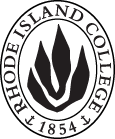 Cover page	roll over blue text to see further important instructions: please read.N.B. DO NOT USE HIGHLIGHT, JUST DELETE THE WORDS THAT DO NOT APPLY TO YOUR PROPOSALALL numbers in section (A) need to be completed, including the impact ones.C. Program Proposals   complete only what is relevant to your proposal Delete this whole page if the proposal is not revising, creating, deleting or suspending any progam.D. SignaturesD.1. ApprovalsChanges that affect General Education in any way MUST be approved by ALL Deans and COGE Chair.Changes that directly impact more than one department/program MUST have the signatures of all relevant department chairs, program directors, and relevant dean (e.g. when creating/revising a program using courses from other departments/programs). Check UCC manual 4.2 for further guidelines on whether the signatures need to be approval or acknowledgement.Proposals that do not have appropriate approval signatures will not be considered. Type in name of person signing and their position/affiliation.Send electronic files of this proposal and accompanying catalog copy to curriculum@ric.edu and a printed or electronic signature copy of this form to the current Chair of UCC. Check UCC website for due dates.D.2. AcknowledgementsA.1. Course or programGeneral management majorGeneral management majorGeneral management majorGeneral management majorReplacing A.2. Proposal typeProgram:  revision Program:  revision Program:  revision Program:  revision A.3. OriginatorJulie UrdaHome departmentManagement & MarketingManagement & MarketingManagement & MarketingA.4. RationaleMGT 329, Organization Theory & Design, was originally made part of the General Management major as part of a course called Organizational Theory and Development. Through attrition, the department was left without an organizational development specialist, so the course focused solely on organization theory and design. However, in reality, there is no need to teach organization theory to undergraduates. Evidence of this trend is supported by the fact that there is only one current textbook geared toward undergraduates available, and an informal poll of professors in the field revealed a general consensus that “no one teaches it to undergrads.” The professor of the course has found that it confuses students more than it prepares them for finding employment in their field and adds unnecessary stress to students who already feel overwhelmed by a rigorous major. For these reasons, we propose removing MGT 329 as a requirement for the General Management major. We would still offer the course as a restricted elective for other management majors.MGT 329, Organization Theory & Design, was originally made part of the General Management major as part of a course called Organizational Theory and Development. Through attrition, the department was left without an organizational development specialist, so the course focused solely on organization theory and design. However, in reality, there is no need to teach organization theory to undergraduates. Evidence of this trend is supported by the fact that there is only one current textbook geared toward undergraduates available, and an informal poll of professors in the field revealed a general consensus that “no one teaches it to undergrads.” The professor of the course has found that it confuses students more than it prepares them for finding employment in their field and adds unnecessary stress to students who already feel overwhelmed by a rigorous major. For these reasons, we propose removing MGT 329 as a requirement for the General Management major. We would still offer the course as a restricted elective for other management majors.MGT 329, Organization Theory & Design, was originally made part of the General Management major as part of a course called Organizational Theory and Development. Through attrition, the department was left without an organizational development specialist, so the course focused solely on organization theory and design. However, in reality, there is no need to teach organization theory to undergraduates. Evidence of this trend is supported by the fact that there is only one current textbook geared toward undergraduates available, and an informal poll of professors in the field revealed a general consensus that “no one teaches it to undergrads.” The professor of the course has found that it confuses students more than it prepares them for finding employment in their field and adds unnecessary stress to students who already feel overwhelmed by a rigorous major. For these reasons, we propose removing MGT 329 as a requirement for the General Management major. We would still offer the course as a restricted elective for other management majors.MGT 329, Organization Theory & Design, was originally made part of the General Management major as part of a course called Organizational Theory and Development. Through attrition, the department was left without an organizational development specialist, so the course focused solely on organization theory and design. However, in reality, there is no need to teach organization theory to undergraduates. Evidence of this trend is supported by the fact that there is only one current textbook geared toward undergraduates available, and an informal poll of professors in the field revealed a general consensus that “no one teaches it to undergrads.” The professor of the course has found that it confuses students more than it prepares them for finding employment in their field and adds unnecessary stress to students who already feel overwhelmed by a rigorous major. For these reasons, we propose removing MGT 329 as a requirement for the General Management major. We would still offer the course as a restricted elective for other management majors.MGT 329, Organization Theory & Design, was originally made part of the General Management major as part of a course called Organizational Theory and Development. Through attrition, the department was left without an organizational development specialist, so the course focused solely on organization theory and design. However, in reality, there is no need to teach organization theory to undergraduates. Evidence of this trend is supported by the fact that there is only one current textbook geared toward undergraduates available, and an informal poll of professors in the field revealed a general consensus that “no one teaches it to undergrads.” The professor of the course has found that it confuses students more than it prepares them for finding employment in their field and adds unnecessary stress to students who already feel overwhelmed by a rigorous major. For these reasons, we propose removing MGT 329 as a requirement for the General Management major. We would still offer the course as a restricted elective for other management majors.A.5. Date submitted4/25/2017 A.6. Semester effective A.6. Semester effectiveFall 2017Fall 2017A.7. Resource impactFaculty PT & FT: nonenonenonenoneA.7. Resource impactLibrary:nonenonenonenoneA.7. Resource impactTechnologynonenonenonenoneA.7. Resource impactFacilities:nonenonenonenoneA.8. Program impactGeneral ManagementGeneral ManagementGeneral ManagementGeneral ManagementGeneral ManagementA.9. Student impactFewer required courses to complete General Management majorFewer required courses to complete General Management majorFewer required courses to complete General Management majorFewer required courses to complete General Management majorFewer required courses to complete General Management majorA.10. The following screen tips are for information on what to do about catalog copy until the new CMS is in place; check the “Forms and Information” page for updates. Catalog page.   Where are the catalog pages?   Several related proposals?  Do not list catalog pages here. All catalog copy for a proposal must be contained within a single file; put page breaks between sections. Make sure affected program totals are correct if adding/deleting course credits.A.10. The following screen tips are for information on what to do about catalog copy until the new CMS is in place; check the “Forms and Information” page for updates. Catalog page.   Where are the catalog pages?   Several related proposals?  Do not list catalog pages here. All catalog copy for a proposal must be contained within a single file; put page breaks between sections. Make sure affected program totals are correct if adding/deleting course credits.A.10. The following screen tips are for information on what to do about catalog copy until the new CMS is in place; check the “Forms and Information” page for updates. Catalog page.   Where are the catalog pages?   Several related proposals?  Do not list catalog pages here. All catalog copy for a proposal must be contained within a single file; put page breaks between sections. Make sure affected program totals are correct if adding/deleting course credits.A.10. The following screen tips are for information on what to do about catalog copy until the new CMS is in place; check the “Forms and Information” page for updates. Catalog page.   Where are the catalog pages?   Several related proposals?  Do not list catalog pages here. All catalog copy for a proposal must be contained within a single file; put page breaks between sections. Make sure affected program totals are correct if adding/deleting course credits.A.10. The following screen tips are for information on what to do about catalog copy until the new CMS is in place; check the “Forms and Information” page for updates. Catalog page.   Where are the catalog pages?   Several related proposals?  Do not list catalog pages here. All catalog copy for a proposal must be contained within a single file; put page breaks between sections. Make sure affected program totals are correct if adding/deleting course credits.A.10. The following screen tips are for information on what to do about catalog copy until the new CMS is in place; check the “Forms and Information” page for updates. Catalog page.   Where are the catalog pages?   Several related proposals?  Do not list catalog pages here. All catalog copy for a proposal must be contained within a single file; put page breaks between sections. Make sure affected program totals are correct if adding/deleting course credits.Old (for revisions only)New/revisedC.1. ContextGeneral Management majorGeneral Management majorC.2. EnrollmentsN/AN/AC.3. Admission requirementsN/AN/AC.4. Retention requirementsN/AN/AC.5. Course requirements for each program optionMATH 177MATH 248ACCT 201ACCT 202CIS 251CIS 352ECON 214ECON 215FIN 301MGT 249MGT 301MGT 341MGT 348MKT 301MGT 461MGT 320MGT 322MGT 329Three MGT courses at the 300 level or higherMATH 177MATH 248ACCT 201ACCT 202CIS 251CIS 352ECON 214ECON 215FIN 301MGT 249MGT 201MGT 341MGT 348MKT 201MGT 461MGT 320MGT 322Three MGT courses at the 300 level or higherC.6. Credit count6663C.7. Other changes if anyN/AN/AC.8  Program goalsNeeded for all new programsN/AN/ANamePosition/affiliationSignatureDateMike CaseyChair of  MGT & MKTDr. Jeffrey MelloDean, School of ManagementTab to add rowsNamePosition/affiliationSignatureDateTab to add rows